Brevard County 4-H 2023 - 2024Poultry Record BookMarket Project             Pure Bred ProjectCircle which project book you are completing.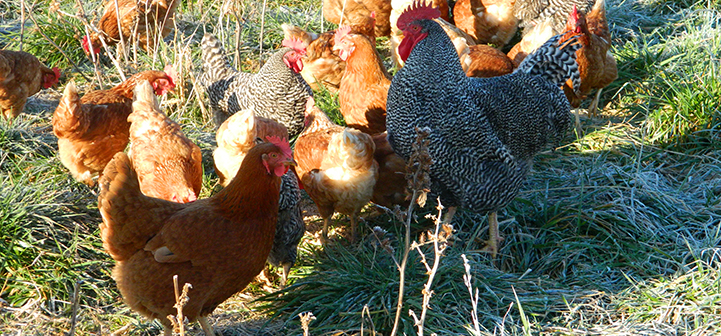 Exhibitor Name: ______________________________________________I am a:           Junior (8-10)         Intermediate (11-13)        Senior (14-18)      as of 9/1/2023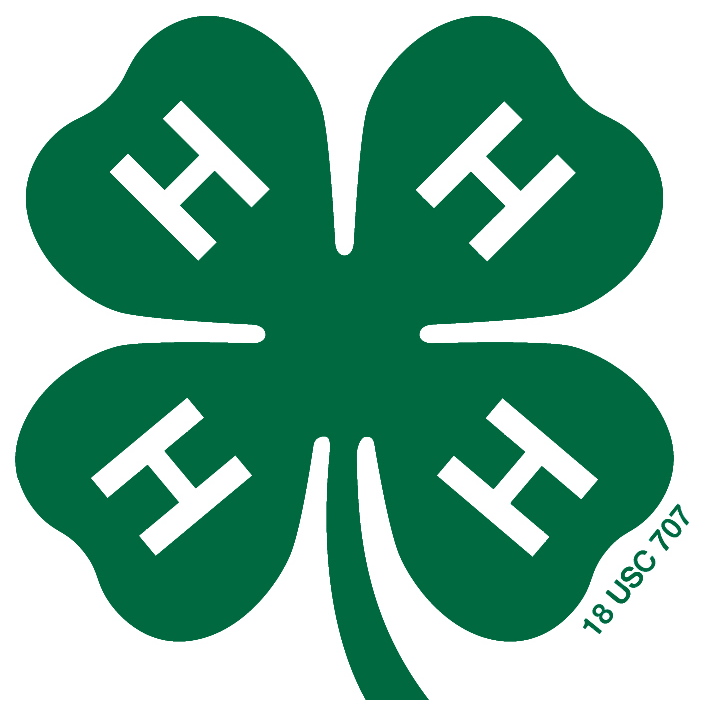 PHILOSOPHY AND GOALS OF THE4-H LIVESTOCK PROGRAM“The purpose of the 4-H Livestock Program is to provide young people an opportunity to participate in a series of activities designed to improve citizenship, sportsmanship, character, competitive spirit, discipline, responsibility and livestock knowledge, while creating an atmosphere of personal development and awareness of life around us.”The goals and implications of the above statement are life changing. Leadership does not anticipate that youth would progress at the same rate in all these objectives.However, given the proper motivation and guidance by the leaders, parents, and 4-H agent, there will be progressive improvements in the youth’s development.Simply having a youth recognize the opportunity for growth and personal potentialis a significant accomplishment.Most 4-H youth participating in a livestock project will already have an interest in the animal. It is leaderships’ responsibility to utilize this interest to accomplish the livestock project’s objectives through training and guidance.The purpose of a livestock project, both market and non-market, is to further the education and development of the child.There are more than 360 projects in 4-H, and all have the common goals of making better citizens of youth, increasing their knowledge in a subject area, enabling them to develop integrity, sportsmanship and cooperation along with leadership abilities.It is the goal of the 4-H Youth Development program to inspire youth to exploreall their areas of interest.It also should be noted that the Livestock Show and Sale is not the major objective of this program but merely the project’s conclusion. It must be understood that our first and most important objective in the 4-H program is the education and development of the child.4-H Poultry BookIntroductionThis Project Record Book has been created specifically for 4-H members enrolled in a Poultry 4-H project. Keeping a record book is an important part of the project. It will help you set goals for the project year, record your accomplishments, and provides a place to keep important records on your poultry, waterfowl or game birds.What is a 4-H project?A project is a subject or topic that you learn about in 4-H. In this case, your project is Poultry. You learn about your project by attending club meetings and educational workshops, and working with adult leaders and other 4-H members. You can also learn from field trips and by participating in shows and competitions.Why complete a record book?A record book is not meant to be a chore. Instead, it is a way for you to learn about your project and gain experience in valuable skills such as setting goals, collecting and evaluating information, tracking costs and expenses, organization, and more.Completing your 4-H Poultry Project Record BookAt the beginning of the 4-H year you should select one or more of your birds (e.g., your market poultry birds if you are completing the market poultry project) to be your 4-H project animal(s) for the year. Then begin recording all the relevant information on your animal(s) in your record book on a monthly basis. It is important to keep your record book up to date, so that completing it does not become a chore at the end of the year.The purpose of youth animal projects is to achieve the following:To acquire an understanding of animal production by preparing for, purchasing, caring for, and keeping records on one or more animals. To be able to identify the type and grades of animals and employ efficient methods of marketing. To understand the business aspects and economics of purchasing animals, feed, facilities, and equipment for an animal project. To develop integrity, sportsmanship, and cooperation. To develop leadership skills, build character, and assume citizenship responsibilities. ANIMAL INVENTORYList all the birds you owned at the beginning of the project year and all the birds you may have purchased or hatched during the project year. If you sold any birds during the project year, the amount you sold them for should be recorded under Income.  Use actual cost or value of each. For the “Market Laying Hen” Project only the birds for that project should be recorded in this book.Include an ‘End of Project Status’ for each bird. Options include ‘kept’, ‘sold’, or ‘died’.EQUIPMENT INVENTORY INSTRUCTIONSPlease read these instructions thoroughly before filling out the Equipment Inventory.List all equipment and assets you had or purchased at the beginning of the project year. During the year, you should list any new items you purchased for your project. (Note: This does not include feed or medication. Those will be documented separately.) If an item was purchased at or near the beginning of the project year, value should be purchase price. If an item is more than 1 year old, value should be less than original purchase (decrease value by 10% per year). Depreciation is the reduction in value of an item, due to the wear and tear it experiences over time. One example of this is a car. A new car may be worth $25,000. However, as the car gets older and is driven more miles, the car is no longer worth the same amount. Five years later, your car may be worth only $12,000. Calculation Example You purchased a $300 chicken coop for the 2022-2023 project year. Its value at the beginning of the project would be $300. However, due to normal wear and tear, at the end of the 2022-2023 project year your chicken coop’s value has decreased, or depreciated, by 10%. Therefore, your depreciation value is $30.00. To calculate your end-of-year value you will need to subtract your depreciation value from your beginning of the year value. Therefore, the end-of-year value for your chicken coop is $270.00 for the 2022-2023 project year. It’s important to remember that for the 2023-2024 project year, the beginning value of your chicken coop will be $270.00, and its value will continue to depreciate over the years. Remember to always calculate your depreciation off of the original cost or value EQUIPMENT INVENTORYIntermediates & Seniors: Don’t forget to review the directions for calculating depreciation. They can be found on the previous page. NON-FEED EXPENSESList everything you purchased during this project year. Do NOT list items purchased in previous project years. This may include entry fees, veterinarian fees, medications, bedding, coop rental fees, minerals and vitamins, and other similar items. Do NOT include feed expenses – these will be listed separately.  FEED EXPENSESList all feed that you purchased on this page. Do NOT list supplemental vitamins, minerals, or electrolytes. Those belong under Non-Feed Expenses. INCOMEAll your income for the project year should be included here. This may include the sale of birds, show premiums, egg sales, sponsor income given to support your project, and more. Note: Write N/A under any category in the record book where you don’t have any entries for complete points!! HEALTH RECORDInclude all records of any health-related activities (dewormer, vaccinations, veterinary services, etc.). Also, be sure to include well animal care, such as NPIP certification.  Remember to include the cost for these services on your Non-Feed Expense page.POULTRY SHOW RECORDInclude records of any birds entered in poultry shows. Be sure these birds are included in other sections of this project book, such as animal inventory, expenses, health records, etc. PROJECT BALANCE SHEETANIMAL INVENTORYValue at Project End (page 5)					$___________Value at Project Beginning (page 5 )				$____________Net Change in Value of Animal Inventory (Line 1-Line 2)	$___________EXPENSES                     (4) Total Depreciation (page 7)					$___________                     (5) Total Non Feed Expenses (page 8)				$___________                     (6) Total Feed Expenses (page 9)					$___________                     (7) Total Expenses (Add lines 4+5+6)				$___________INCOME`                     (8) Income (page 10)		 				$___________                     (9) Asset Value at End of Project (page 7)			$___________                     (10) Total Preliminary Income (Add lines 8+9)			$___________(11) PRELIMINARY PROJECT PROFIT or LOSS (Line 10 – Line 7 +Line 3)$___________FAIR INCOME (to be completed after 4-H Fair 2024)                     (12) Fair Premiums							$___________                     (13) Sale of Birds (market poultry auction)			$___________(14)TOTAL FAIR INCOME (Add Line 12+13)			$____________FINAL PROJECT PROFIT or LOSS	(Add Line 11+14)			$___________(COMPLETE AFTER 4-H FAIR AT END OF PROJECT YEAR)PROJECT PHOTOGRAPHSUse this space to tell the story of your project by sharing pictures from the beginning, middle, and end of your project. This should include a MINIMUM of 5 photographs and a MAXIMUM of 10 photographs. Each photo must include a caption that helps tell your story. What are you doing in the photo and why? What skills are you demonstrating? Keep in mind that spelling, grammar, and neatness are included in the judges’ scoring decisions. SKILLS LEARNEDPut a checkmark by each of the following skills that you have learned or that you have improved upon during this project. Don’t forget to mention some of these skills in your story! Working with Other PeoplePersonal SkillsAre there any other skills that you learned or improved on through this project that you would like to share? ____________________________________________________________________________________________________________________________________________________________________PROJECT STORY OUTLINEMake an outline for your project story before you begin writing. You may use the outline headings provided to write about your project. Complete sentences aren’t necessary in an outline. You must complete an outline in order to receive full points. However, if you’d like to create an outline in a different format (word web, etc.) please feel free to do so and attach it in your record book in the proper location. Introduction (Introduce your story and capture the reader’s interest)Body (Complete a minimum of 2 boxes)What did I learn?What safety practices did I use?What improvements could I make?What skills did I learn or improve? Conclusion (Summarize your story and leave the reader with a thought or idea you’d like to share.) PROJECT STORYUse your outline to write your project story. Think about what point you want to make using your story. Use examples, share interesting facts, and build a picture for the reader using descriptive words. Be sure to use transition words (first, next, then, also, however, etc.) to connect your ideas. Note that spelling and grammar will be considered by the judges when scoring your record book. Please attach additional pages if needed. ____________________________________________________________________________________________________________________________________________________________________________________________________________________________________________________________________________________________________________________________________________________________________________________________________________________________________________________________________________________________________________________________________________________________________________________________________________________________________________________________________________________________________________________________________________________________________________________________________________________________________________________________________________________________________________________________________________________________________________________________________________________________________________________________________________________________________________________________________________________________________________________________________________________________________________________________________________________________________________________________________________________________________________________________________________________________________________________________________________________________________________________________________________________________________________________________________________________________________________________________________________________________________________________________________________________________________________________________________________________________________________________________________________________________________________________________________________________________________________________________________________________________________________________________________________________________________________________________________________________________________________________________________________________________________________________________________________________________________________________________________________________________________________________________________________________________________________________________________________________________________________________________________________________________________________________________________________________________________________________________________________________________________________________________________________________________________________________________________________________________________________________________________________________________________________________________________________________________________________________________________________________________________________________________________________________________________________________________________________________________________________________________________________________________________________________________________________________________________________________________________________________________________________________________________________________________________________________________________________________________________________________________________________________________________________________________________________________________________________________________________________________________________________________________________________________________________________________________________________________________________________________________________________________________________________________________________________________________________________________________________________________________________________________________________________________________________________________________________________________________________________________________________________________________________________________________________________________________________________________________________________________SCORING SYSTEMAdditional Judge’s Comments: ____________________________________________________________________________________________________________________________________________________________________________________________________________________________________________________________________________________________________________________________________________________________________________________________________________________________________________________________________________________________________________________________________________________I hereby certify that as the exhibitor of this project, I have personally been responsible for the care of these animals, have personally kept records on this project, and have personally completed this record book. I hereby certify that as the exhibitor of this project, I have personally been responsible for the care of these animals, have personally kept records on this project, and have personally completed this record book. I hereby certify that as the exhibitor of this project, I have personally been responsible for the care of these animals, have personally kept records on this project, and have personally completed this record book. Exhibitor’s SignatureDateI, the parent/guardian, certify that my son/daughter has completed this project and this record book, have read the rules, and will comply with all the Rules and Regulations of the show.  I, the parent/guardian, certify that my son/daughter has completed this project and this record book, have read the rules, and will comply with all the Rules and Regulations of the show.  I, the parent/guardian, certify that my son/daughter has completed this project and this record book, have read the rules, and will comply with all the Rules and Regulations of the show.  Parent/Guardian SignatureDate	This individual is an active member in good standing of the _____________________ 4-H Club and is eligible to show livestock at the Brevard County 4-H Fair. I verify that this record book has been completed by this individual and is an accurate representation of his/her project.  This individual is an active member in good standing of the _____________________ 4-H Club and is eligible to show livestock at the Brevard County 4-H Fair. I verify that this record book has been completed by this individual and is an accurate representation of his/her project.  This individual is an active member in good standing of the _____________________ 4-H Club and is eligible to show livestock at the Brevard County 4-H Fair. I verify that this record book has been completed by this individual and is an accurate representation of his/her project.  4-H Club Leader SignatureDateI hereby certify that any drugs, antibiotics, or biological substance which may have been administered by myself or any other person, was done so in strict compliance with the manufacturer’s label or as prescribed by a veterinarian. I hereby certify that any drugs, antibiotics, or biological substance which may have been administered by myself or any other person, was done so in strict compliance with the manufacturer’s label or as prescribed by a veterinarian. I hereby certify that any drugs, antibiotics, or biological substance which may have been administered by myself or any other person, was done so in strict compliance with the manufacturer’s label or as prescribed by a veterinarian. Exhibitor’s SignatureDateClassBreedVarietyGenderDate AcquiredEnd of Project StatusBeginning Project YearCost/ValueEnding ValueEXAMPLE: CommercialSexlinkGolden StarPullet9/8/2023Kept$20.00EXAMPLE American:Plymouth RockBarredHen9/01/2023Died$15.00$0.00EXAMPLE American:Plymouth RockBarredHen9/01/2023Sold$15.00$0.00TOTALItem DescriptionDate Purchased or AcquiredOriginal Purchase Cost or ValueValue at Beginning of Project YearValue at Beginning of Project YearDepreciation over Project Year (-10%)Value at End of Project YearEXAMPLE: Feeder9/1/2023$20.00$20.00$20.00$2.00$18.00EXAMPLE: Feeder9/1/2022$20.00$18.00$18.00$2.00$16.00EXAMPLE: Feeder1/15/2024$10.00$10.00$10.00$1.00$9.00Total Depreciation Cost For The YearTotal Depreciation Cost For The YearTotal Depreciation Cost For The YearTotal Depreciation Cost For The Year$$$Purchase DateItem DescriptionPaid ToTotal Cost11/7/2023EXAMPLE: Poultry Show Entry FeeBrevard County 4-H$15.00TOTAL NON-FEED EXPENSESTOTAL NON-FEED EXPENSESTOTAL NON-FEED EXPENSES$Purchase DateItem DescriptionPaid To PoundsTotal Cost1/22/2024EXAMPLE: Layer FeedBrevard Farm & Ranch50$15.99TOTAL FEED EXPENSESTOTAL FEED EXPENSESTOTAL FEED EXPENSESTOTAL FEED EXPENSES$DateIncome DescriptionTotal03/30/24EXAMPLE: Sold 1 dozen eggs to a neighbor$5.0001/01/2024EXAMPLE: Sold 1 Barred Plymouth Rock Hen$20.00TOTAL INCOMETOTAL INCOME$DateSymptoms or EventTreatment/MedicationDosage10/8/2023EXAMPLE: DewormingWazine1 oz/gallon waterDateShow NameShow LocationPlacement (s)11/15/2023EXAMPLE SHOWKissimmee, FL3rd & Red QualityHow to listen to othersHow to lead othersHow to participate in a business meetingHow to work with and learn from adultsHow to give a presentation and speak in front of othersHow to help others succeedHow to make new friendsHow to respect other people’s feelingsHow to get along with othersHow to accept people who are different from meHow to work with my clubHow to give the 4-H PledgeSetting goals for myselfOrganizationHow to finish something I startedFollow instructions and directionsFeeling good about myselfBe proud of my accomplishmentsTry something newHow to keep recordsTake responsibility for myselfWhat is important to meHow to get more information about something I’m interested inGood sportsmanshipBeing careful and practicing safetyMaking good choicesHow to manage my time SECTIONSECTIONPossible PointsPoints Earned1Cover Pages & Waivers32Animal Inventory103Equipment Inventory104Non-Feed Expenses105Feed Expenses106Income57Health Record48Poultry Show Record19Project Balance Sheet1010Photographs1011Skills Learned212Project Story Outline813Project Story1214Neatness & Accuracy5Total PointsTotal Points100